Application Guidelines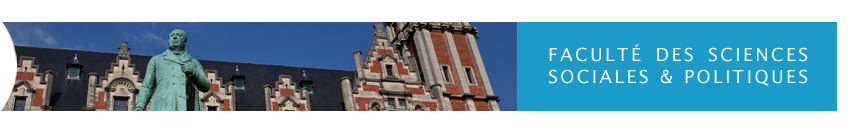 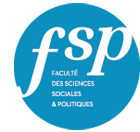 	 Study Abroad Program	AY 2021 Fall Semester Free University, Brussels, Faculty of Social and Political SciencesFaculty of Political Science and EconomicsApplications are now open for the AY 2021 fall semester study abroad program at the Free University, Brussels, Faculty of Social and Political Sciences. This program is mainly for students of the Graduate School of Political Science. The study abroad duration can be either 1 semester or 2 semesters. The selection will be conducted according to the application documents submitted. Please check the following details. 【Important】Please be aware that the study abroad program may be cancelled depending on the situation of the pandemic. DetailsRequirements: Those who meet the requirements listed below (both 1 and 2) can apply. Current students of the Graduate School of Political Science, Graduate School of Economics*, and School of Political Science and Economics**Those who have the score indicated in any of the English proficiency tests listed below:・80 or above (TOEFL) ・800 or above (TOEIC )・6 or above (IELTS)*The accepting institution is the Faculty of Social and Political Sciences, so the number of economics-related courses is limited. At least 60% of all courses taken must be from courses offered by the Department of Political Science. Students are allowed to take courses offered by the Department of Social Science or other faculties for the remainder. **Priority is given to graduate students. If undergraduate students wish to apply, a B1 level of French is required, as most of the courses at the undergraduate level are offered in French. In such cases, individual contact with the Seikei Office is needed.B.　Documents needed for applicationCertificates of any of the English proficiency tests listed below (a photocopy is acceptable; the test must have been taken no more than 2 years before the application)・80 or above (TOEFL) ・800 or above (TOEIC ) ・6 or above (IELTS) Academic result certificate (photocopy not acceptable; for new enrollees, the certificate must come from the latest institution)Application document (see the attachment)C.　When and where to submit　Application Period:  July 27, 2020 to September 28, 2020　Attach the application form as an attachment and send it to gsps-office@list.waseda.jp. D.　Screening　Screening is conducted based on the documents submitted and the applicant’s English ability. An interview may be required.  E.　Announcement of results　＜Result of screening by GSPS＞                    November 　　＜Final result (ULB acceptance confirmation)＞　     After DecemberF.　Regarding tuition and other feesStudents do not have to pay tuition fees to ULB if they are paying tuition fees to Waseda. For the campus insurance at ULB, students need to pay 12 Euros. Besides the insurance mentioned above, students must apply for insurance for overseas activities, as designated by Waseda University. Application Guidelines Application FormStudy Abroad ProgramAY 2021 Fall Semester Free University, Brussels, Faculty of Social and Political SciencesI hereby apply for the above-mentioned study abroad program.If you have not been assigned an advisor/supervisor yet, please fill in provisional names.Student ID NumberStudent ID NumberStudent ID NumberStudent ID NumberStudent ID NumberStudent ID NumberStudent ID NumberStudent ID NumberStudent ID NumberNameAffiliationSchool of Political Science and Economics or Graduate School of                 Dates　　　M/       D/          YAdvisorsAdvisorsAdvisorsAdvisorsMain Advisor/SupervisorSub AdvisorOnly applicable for students of the Graduate School of Political ScienceStudy abroad duration (one semester or two semesters)  Please put a check mark (☑) in the relevant box(es).Study abroad duration (one semester or two semesters)  Please put a check mark (☑) in the relevant box(es).Fall Semester 2021Spring Semester 2022Reasons for application (If you wish to attach a separate form, please write it on a single sheet of A4 paper.)